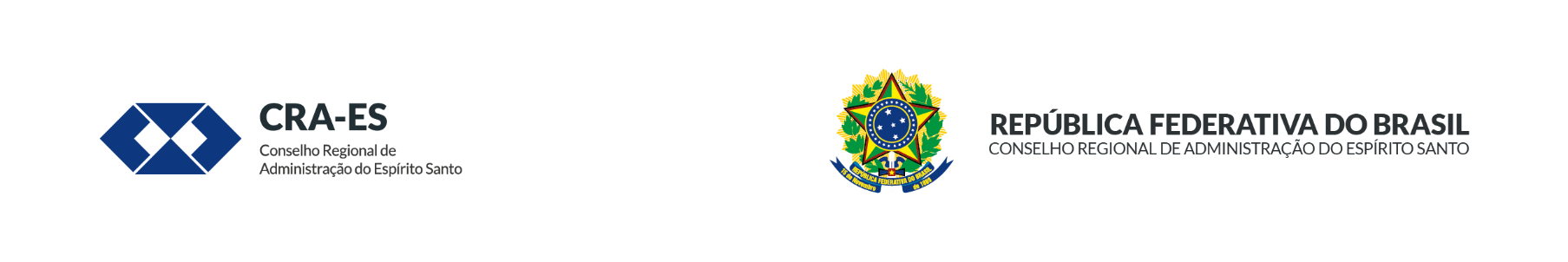 REQUERIMENTO DE ALTERAÇÃO DE TITULAÇÃO | PESSOA FÍSICAPARA REQUERER É NECESSÁRIO:Formulário modelo CRA-ES (anexo), preenchido e assinado. Disponível em https://www.craes.org.br/formularios/  Diploma (frente e verso), ou, caso ainda não possua o diploma, Declaração de Colação de Grau emitida pela Instituição de Ensino, constando o ato do reconhecimento do curso, expedido pelo MEC, a data da colação de grau e a informação de que o diploma do requerente encontra-se em fase de confecção;Devolução da Carteira de Identidade Profissional – CIP. (Enviar a foto em arquivo PDF da Carteira cortada ao meio para comprovar a inutilização ou Boletim de Ocorrência em caso de extravio da  mesma.Pagar a taxa de Carteira de Identidade Profissional – CIP, assim como, o complemento da anuidade relativa a nova titulação que será encaminhado por e-mail após o protocolo da solicitação. COMO SOLICITAR: O requerimento é realizado exclusivamente através do AUTOATENDIMENTO do CRA-ES https://cra-es.implanta.net.br/servicosOnline/ Efetue o login. Em seguida, clique em “Requerimentos” - “Alteração de Titulação” e siga as orientações.    Caso seja a primeira vez nos serviços online, clique em ‘Primeiro Acesso’ e solicite a sua senha, que chegará em seu e-mail cadastrado no CRA. PRAZO PARA EMISSÃO DA CARTEIRA DE IDENTIDADE PROFISSIONAL - CIP: Até 04 (quatro) dias úteis após a efetivação do Registro. Entrega via correios.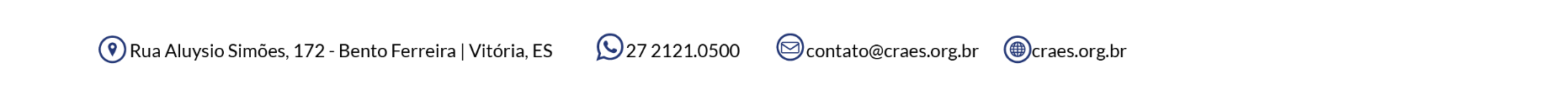 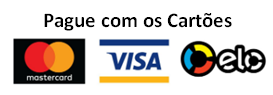 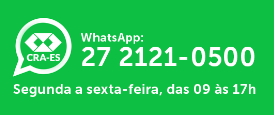 REQUERIMENTO DE ALTERAÇÃO DE TITULAÇÃO | PESSOA FÍSICAREQUERIMENTO DE ALTERAÇÃO DE TITULAÇÃO | PESSOA FÍSICAIlmo Sr.Presidente do CRA-ESO requerente abaixo qualificado, com amparo ao que preceitua a Resolução Normativa CFA específica, vem requerer a V.Sa. a ALTERAÇÃO DE TITULAÇÃO de Registro Profissional.Estou ciente de que poderei receber as informações sobre este requerimento, anuidades e demais notificações/correspondências do CRA-ES através do e-mail e/ou número de celular cadastrados abaixo, ou posteriormente atualizados, conforme o art. 26, § 3º, da Lei 9.784/99 e legislação vigente.Nestes termos,Aguarda deferimento.Vitória/ES,       de       de  20      .Ilmo Sr.Presidente do CRA-ESO requerente abaixo qualificado, com amparo ao que preceitua a Resolução Normativa CFA específica, vem requerer a V.Sa. a ALTERAÇÃO DE TITULAÇÃO de Registro Profissional.Estou ciente de que poderei receber as informações sobre este requerimento, anuidades e demais notificações/correspondências do CRA-ES através do e-mail e/ou número de celular cadastrados abaixo, ou posteriormente atualizados, conforme o art. 26, § 3º, da Lei 9.784/99 e legislação vigente.Nestes termos,Aguarda deferimento.Vitória/ES,       de       de  20      .Nome:      Reg. CRA-ES nº:      DADOS PARA CONTATO (Preenchimento Obrigatório)DADOS PARA CONTATO (Preenchimento Obrigatório)DADOS PARA CONTATO (Preenchimento Obrigatório)DADOS PARA CONTATO (Preenchimento Obrigatório)DADOS PARA CONTATO (Preenchimento Obrigatório)DADOS PARA CONTATO (Preenchimento Obrigatório)DADOS PARA CONTATO (Preenchimento Obrigatório)Logradouro:      Nº:      Complemento:      Complemento:      Complemento:      Complemento:      Complemento:      Bairro:      Município:      Município:      Município:      UF:      UF:      CEP:      Email:      Telefone:      Telefone:      Celular:      Celular:      Celular 2:      Celular 2:      INSTITUIÇÃO DE ENSINO PARA ALTERAÇÃO DE TITULAÇÃOINSTITUIÇÃO DE ENSINO PARA ALTERAÇÃO DE TITULAÇÃOInstituição de Ensino:      Curso:      Data da Conclusão:      Data Colação de Grau:      Deseja realizar anotação de titulo adicional na CIP referente a titulação inicialmente registrada no CRA?    Deseja realizar anotação de titulo adicional na CIP referente a titulação inicialmente registrada no CRA?    TERMO DE CONSENTIMENTO PARA TRATAMENTO DE DADOS PESSOAIS.Como REQUERENTE ao registro profissional, estou ciente de que como titular dos dados pessoais dispostos no presente requerimento, posso obter do controlador, em relação aos meus dados por ele tratados, a qualquer momento e mediante requisição, a confirmação da existência de tratamento, o acesso aos meus dados, a correção de dados incompletos, inexatos ou desatualizados, a anonimização, bloqueio ou eliminação de dados desnecessários, excessivos ou tratados em desconformidade com o disposto na Lei Geral de Proteção de Dados, a portabilidade dos dados a outro fornecedor de serviço ou produto, mediante requisição expressa, de acordo com a regulamentação da autoridade nacional, observados os segredos comerciais e industriais, a eliminação dos meus dados pessoais tratados quando solicitado por mim, exceto nas hipóteses previstas no art. 16 Lei nº 13.709/2018, as informação das entidades públicas e privadas com as quais o controlador realizou uso compartilhado de dados e, informação sobre a possibilidade de não fornecer consentimento e sobre as consequências da negativa e a revogação do consentimento.Autorizo ainda, expressamente, que a CONTROLADORA utilize os dados pessoais e dados pessoais sensíveis listadas neste formulário de requerimento para as seguintes finalidades:Permitir que o CRA identifique e entre em contato, em razão de seu pedido e de seu registro nesta autarquia;Para procedimentos de registro e para atendimento dos normativos do sistema CFA/CRAs;Para cumprimento de obrigações impostas pelo controlador;Quando necessário, para atender aos interesses legítimos da controladora ou de terceiros, exceto no caso de prevalecerem direitos e liberdades fundamentais do titular que exijam a proteção dos dados pessoais;Para fins de encaminhamento a outros órgãos, em decorrência do meu registro na autarquia e em cumprimentos aos normativos do Sistema CFA/CRAs; eFazer a divulgação das ações e eventos gerais do CFA e dos CRAs.O Conselho Regional de Administração, como controlador dos dados, fica autorizado a compartilhar os meus dados pessoais com o sistema CFA/CRAs objetivando o cumprimento dos normativos impostos pelo CFA, assegurando os princípios da boa-fé, finalidade, adequação, necessidade, livre acesso, qualidade dos dados, transparência, segurança, prevenção, não discriminação, responsabilização e prestação de contas.O CRA se responsabiliza por manter medidas de segurança técnicas e administrativas suficientes a proteger os dados pessoais do REQUERENTE, comunicando ao REQUERENTE caso aconteça qualquer incidente de segurança que possa acarretar risco ou dano relevante, conforme o artigo 48 da Lei nº 13.709/2018.Fica permitido ao CRA manter e utilizar os dados pessoais do REQUERENTE durante todo o período de seu registro, para as finalidades relacionadas neste termo e, ainda, após o cancelamento de registro para cumprimento de possíveis obrigações.Fico ciente ainda que posso revogar o consentimento de uso de meus dados, a qualquer tempo, por carta eletrônica ou escrita, conforme o parágrafo 5º do artigo 8º combinado com o inciso VI do caput do artigo 18 e com o artigo 16 da Lei nº 13.709/2018.Nestes termos, peço deferimento.      /ES,       de       de 20      .CIÊNCIA DOS TERMOS DESTE REQUERIMENTO E DADOS PARA CONFECÇÃO DE CARTEIRA  DE IDENTIDADE PROFISSIONALCIÊNCIA DOS TERMOS DESTE REQUERIMENTO E DADOS PARA CONFECÇÃO DE CARTEIRA  DE IDENTIDADE PROFISSIONALCIÊNCIA DOS TERMOS DESTE REQUERIMENTO E DADOS PARA CONFECÇÃO DE CARTEIRA  DE IDENTIDADE PROFISSIONALFoto 3x4Assinatura do Profissional (Atenção: não sobreponha às linhas de contorno)






